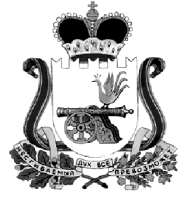 КАРДЫМОВСКИЙ РАЙОННЫЙ СОВЕТ ДЕПУТАТОВРЕШЕНИЕ25.01.2018                               № Ре-00008О внесении изменений в решение Кардымовского районного Совета депутатов от 28.08 2015 № 55 «Об утверждении Положения о порядке проведения конкурса по отбору кандидатов на должность Главы муниципального образования «Кардымовский район» Смоленской области»В связи с протестом прокуратуры Кардымовского района на решение Кардымовского районного Совета депутатов от 28.08.2015 №55 «Об утверждении Положения о порядке проведения конкурса по отбору кандидатов на должность Главы муниципального образования «Кардымовский район» Смоленской области (в редакции решения Кардымовского районного Совета депутатов от 28.08.2017 № 39) и в целях приведения решения Кардымовского районного Совета депутатов от 28.08.2015 № 55 в соответствие с требованием действующего законодательства, Кардымовский районный Совет депутатовРЕШИЛ:1. В Положение о порядке проведения конкурса по отбору кандидатов на должность Главы муниципального образования «Кардымовский район» Смоленской области внести следующие изменения:- подпункт 8)  пункта 3.2 части 3 «Документы, представляемые для участия в конкурсе» изложить в следующей редакции:«8) сведения о доходах, расходах, об имуществе и обязательствах имущественного характера своих супруги (супруга) и несовершеннолетних детей по форме, установленной Указом Президента Российской Федерации от 23.06.2014 № 46 «Об утверждении формы справки о доходах, расходах, об имуществе и обязательствах имущественного характера и внесении изменений в некоторые акты Президента Российской Федерации»»;- абзац второй подпункта 8) пункта 3.2 части 3 «Документы, представляемые для участия в конкурсе» изложить в следующей редакции:«При представлении кандидатами в конкурсную комиссию сведений о доходах, расходах, об имуществе и обязательствах имущественного характера гражданина, а также о доходах, расходах, об имуществе и обязательствах имущественного характера своих супруги (супруга) и несовершеннолетних детей указываются:» 2.Опубликовать настоящее решение в Кардымовской районной газете «Знамя труда»- Кардымово.           3. Настоящее решение вступает в силу после его официального публикования.Председатель Кардымовского районного Совета депутатов ________________Г.Н. КузовчиковаГлава муниципального образования«Кардымовский район» Смоленской области____________________П.П. Никитенков